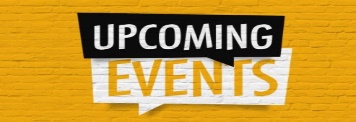 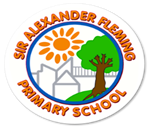                         AUTUMN TERMAs always, things will change as the year progresses, but this is the accurate list at the time of writing.                      SPRING TERM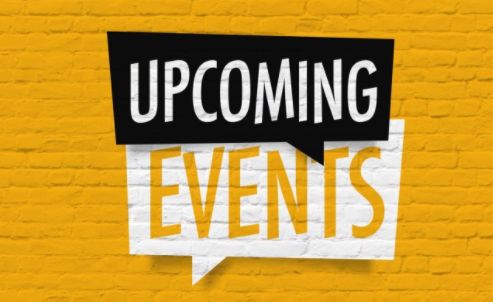                      SUMMER TERMMonday 4th SeptemberPD Day — teachers in school onlyTuesday 5th SeptemberBack to school @ 8.30amThursday 14th SeptemberHow to use ‘Seesaw’ drop in @ 3.15pm – in hall with Miss Reese / Mrs LaneWednesday 13th SeptemberPhonics meeting for parents in YR/Y1 @ 4pm – in hall with Miss ReeseMonday 18th SeptemberBehaviour Meeting for ALL parents – 3.45pm Mrs TomlinsonThursday 21st SeptemberYear 6 SATs Meeting for Parents @ 2pm and 4.30pm - Mr Johnson and Miss BrownFriday 22nd SeptemberYear 5 Online Safety Assembly – Year 5 parents invited to attendFriday 22nd SeptemberHarvest Festival items to be brought into school by parentsTuesday 26th SeptemberEuropean Languages DayThursday 28th SeptemberTempest photography – school photographsFriday 29th SeptemberMacmillan Coffee Morning - come along for coffee and cake Monday 2nd October Year 1 Phonics Meeting for Parents @ 4pm – Miss Hullin and Miss ReeseFriday 6th OctoberPD Day — teachers in school onlyTuesday 10th OctoberWorld Mental Health Day—children can wear something yellow with their uniformFriday 13th OctoberYear 4 Harvest Assembly— Y4 parents invited to attendThursday 19th OctoberPupil Progress Consultations—3pm to 7pm (letters will be sent out)Thursday 26th OctoberHalloween DiscoFriday 27th OctoberYear 6 Black History Month Assembly— Y6 parents invited to attendFriday 27th OctoberParent Survey issued to parentsFriday 27th OctoberSchool breaks up for HALF TERM @ 3.10pmMonday 6th NovemberPD Day—teachers in school onlyTuesday 7th NovemberChildren return for Autumn term 2Tuesday 7th NovemberM&M Productions / Pantomime – Snow WhiteTuesday 7th NovemberArt Week in school—please send in a top for children to get messy!Friday 10th NovemberYear 3 Remembrance Assembly—Y3 parents invitedMonday 13th NovemberAnti-Bullying Week Friday 17th NovemberChildren In Need—children will be asked to dress up (TBA) and make a donation of 50pFriday 24th NovemberYear 2 Anti-bullying Assembly—Y2 parents invitedFriday 24th NovemberMufti-Day – bring a bottle / chocolate for fair Thursday 7th DecemberFather Christmas visits to school and photographs takenFriday 8th DecemberChristmas Fair 3.15pm to 4.30pmWednesday 13th DecemberChristmas DinnerWC: 11 DecemberChristmas Performances – letters to be sent outThursday 21st DecemberSchool term ends @ 1pmMonday 8th JanuarySchool resumes @ 8.30amWednesday 10th January RockKidz – Anti-bullying Workshops – children can come dressed as a ‘Rock Star’ from YR to Y6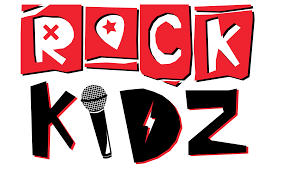 Tuesday 23rd JanuaryNational Handwriting DayFriday 26th JanuaryYear 1 Class Assembly – Year 1 parents invitedTuesday 30th January National Storytelling WeekTuesday 6th February Internet Safety DaySaturday 10th FebruaryChinese New Year Friday 9th FebruarySchool breaks up for HALF TERM @ 3.10pmMonday 19th FebruaryChildren return for Spring term 2 Friday 1st MarchYear R Class Assembly - Year R parents invited to attendFriday 1st MarchNational Women in History monthMonday 4th MarchY6 France Visit – Chateau BeaumontWednesday 6th MarchGhanaian Independence Day – planned week in schoolThursday 7th MarchWorld Book Day – dress up as a book character8th – 17th March88h – 19th MarchBritish Science Week – Parent Science afternoons TBCFriday 15th MarchMufti Day - in exchange for an Easter EggMonday 11th MarchMother’s Day breakfast in hall 8.30 – 9.30am – with the childrenMonday 11th MarchEaster Bonnets can come into school for the parade on the last day
Easter egg raffle tickets are on sale.WB: Monday 11th MarchPupil Progress Consultations – 8.30am – 4.00pm
Specific dates / times to be arrangedFriday 15th MarchNursery Class Assembly – am / pm Nursery parents invited to attendFriday 22nd MarchEaster egg raffle draw / Easter bonnet paradeFriday 22nd MarchEnd of term @ 1pmMonday 8th AprilBack to school @ 8.30amMonday 8th April Y5 Arthog VisitFriday 19th AprilYear 4 Assembly – Year 4 parents invitedMonday 29th AprilBritish Values WeekMonday 6th MayBank Holiday Monday – school closedFriday 3rd MayYear 5 Assembly – Year 5 parents invitedMonday 6th May–12th MayScreen Free Week – no tech!Monday 13th May Year 6 SATSFriday 17th MayYear 3 Assembly – Year 3 parents invitedMonday 20th MayWorld Bee DayFriday 24th MaySchool breaks up for HALF TERM @ 3.10pmMonday 3rd JuneBack to school for summer 2Monday 3rd JuneMultiplication Times table Check for Year 4 (over 2 weeks)Month of JunePride Month Friday 7th JuneWear a rainbow to school in support of pride month Monday 10th JuneYear 1 and Year 2 Phonics Screening WeekFriday 14th JuneEURO 2024 beginsFriday 14th JuneFather’s Day breakfast 8.30 – 9.30 – children welcome to attendFriday 21st JuneYear 2 Class Assembly – Year 2 parents invitedWC: 24th JuneSports Week in school: Sports Days / SAF Mile to be organisedFriday 5th July Year 1 Class Assembly – Year 1 parents invitedThursday 11th JulyChildren to meet their new teachers – transition morningFriday 12th JulyEnd of year reports issued to parentsFriday 12th JulyYear R Class Assembly – Year R parents invitedTuesday 16th JulyPupil Progress Consultation – drop in to discuss reports with teachers and meet the new teachers – 3pm to 4.30pmTuesday 16th July eveYear 6 End of Year Performance to ParentsWednesday 17th JulyYear 6 PROMFriday 19th JulyEnd of term @ 1pmMonday 22nd JulyPD Day - teachers in school only